Frédéric Séré 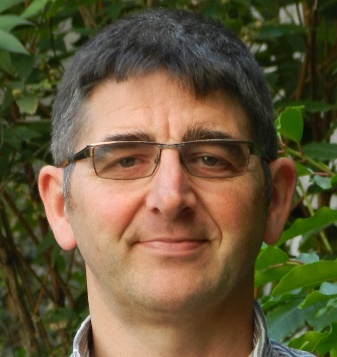 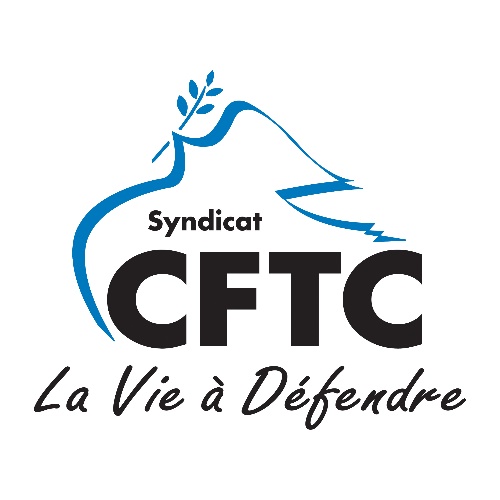 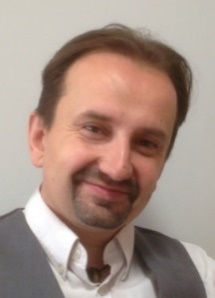 Délégué Syndical CFTCBon a Savoir 